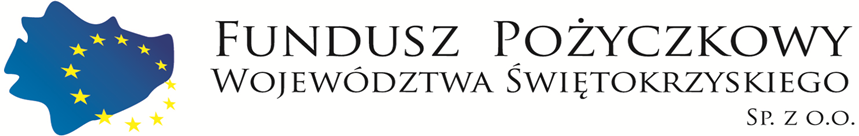 Czym jest Fundusz Pożyczkowy ?Spółka powołana przez Samorząd Województwa ŚwiętokrzyskiegoAlternatywna forma finansowania przedsiębiorstw100% udziałów Samorządu Województwa ŚwiętokrzyskiegoPonad  7 lat na rynku świętokrzyskim145 mln uruchomionych pożyczekDla kogo przeznaczona jest pożyczka ?Do zaciągania pożyczek uprawnieni są mikro, mali i średni przedsiębiorcy mający siedzibę lub koncentrujący swoją działalność gospodarczą na terenie Województwa Świętokrzyskiego oraz osoby planujące rozpoczęcie działalności gospodarczej.Rodzaje pożyczek i okresy finansowania:1.   Inwestycyjne – do 60 miesięcy.2.   Obrotowe –       do 36 miesięcy.Na cele inwestycyjne w wysokości nie większej niż 80% wartości kosztów przedsięwzięcia natomiast na cele obrotowe w  wysokości do 100% przewidywanych wydatków.Fundusz może udzielić Pożyczkobiorcy karencji w spłacie rat kapitałowych do 6 miesięcy.Przeznaczenie pożyczek inwestycyjnych i obrotowych:zakup środków trwałych: grunty, budowle, budynki, lokale, maszyny, urządzenia, środki transportu, wyposażenie,budowa, rozbudowa, adaptacja lub remont i modernizacja budynków i budowli produkcyjnych, usługowych i handlowych związanych z prowadzoną działalnością gospodarczą,zakup usług: usługi projektowe, doradztwa, przeprowadzania badań i analiz, szkoleniowe 
i promocji,zakup wartości niematerialnych i prawnych, finansowanie bieżącej działalności gospodarczej:  zapasów, rozliczeń międzyokresowych płatności z tytułu rozliczeń z kontrahentami,zapłatę terminowych zobowiązań publicznoprawnych bezpośrednio związanych 
z wydatkami o charakterze inwestycyjnym.Aktualne koszty pożyczki Oprocentowanie pożyczki oparte o zmienną stopę bazową Komisji Europejskiej i marżę Funduszu. Aktualnie już od:3,60% dla podmiotów działających dłużej niż 12 miesięcy,5,85% dla podmiotów rozpoczynających działalność i działających krócej niż 12 miesięcy.Oprocentowanie uzależnione jest od:- sytuacji finansowo-ekonomicznej podmiotu,- proponowanego prawnego zabezpieczenia.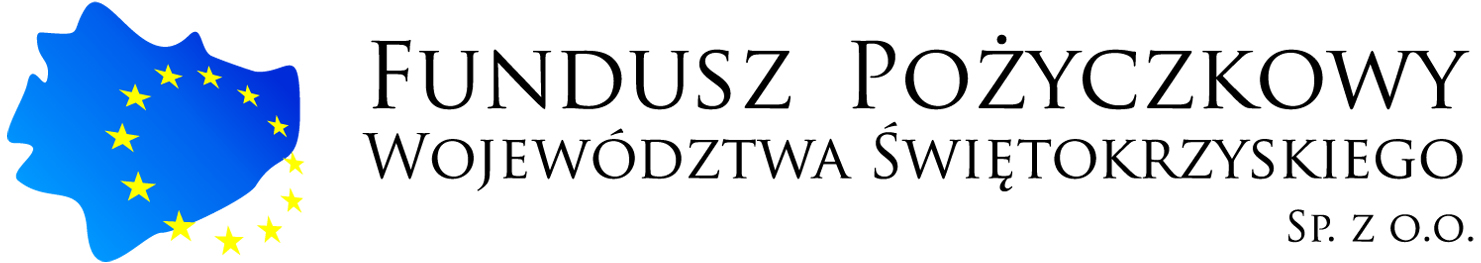 Czym różnimy się od innych instytucji  finansujących ?Możliwość finansowania podmiotów rozpoczynających działalność gospodarczą (start-up)Możliwość uzyskania pożyczki do 100.000 zł na okres 24 m-cy bez rzeczowego prawnego zabezpieczeniaUproszczony proces decyzyjnyIndywidualna analiza transakcji z uwzględnieniem specyfiki  branżyBrak prowizji przygotowawczejBrak prowizji od wcześniejszej spłaty pożyczkiWykwalifikowana i doświadczona kadraSzkolenia, doradztwo, edukacja, wsparcie merytoryczneStandard obsługi - Certyfikat ISO 9001Dane kontaktoweFPWŚ sp. z o.o.Aleja IX Wieków Kielc 4,  25-516 Kielce (Budynek Aqua II piętro)Tel: 41 360 02 80    Fax: 41 360 02 81E-mail: sekretariat@fpws.euwww.fpws.eu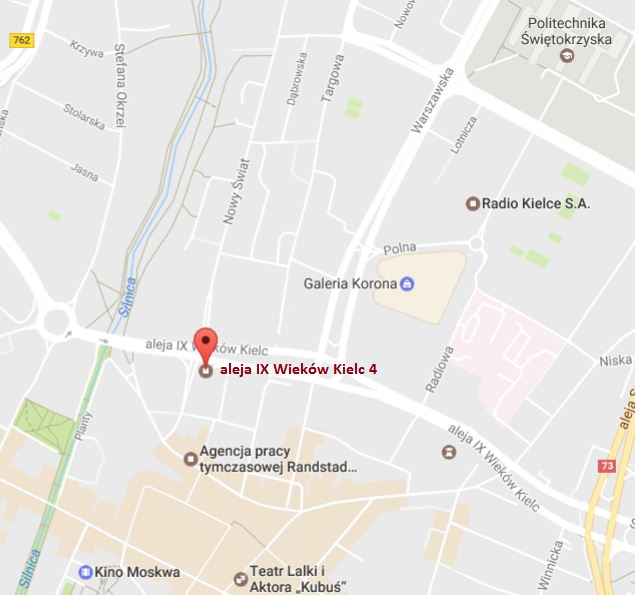 